ประกาศองค์การบริหารส่วนตำบลสำราญใต้เรื่อง การรับลงทะเบียนผู้สูงอายุ เพื่อเป็นผู้มีสิทธิรับเงินเบี้ยยังชีพผู้สูงอายุขององค์การบริหารส่วนตำบลสำราญใต้ ประจำปีงบประมาณ พ.ศ.๒๕๖๕ตามระเบียบกระทรวงมหาดไทย ว่าด้วยหลักเกณฑ์การจ่ายเงินเบี้ยยังชีพผู้สูงอายุขององค์กรปกครองส่วนท้องถิ่น พ.ศ.๒๕๕๒ และแก้ไขเพิ่มเติม (ฉบับที่ ๒) พ.ศ.๒๕๖๐ ข้อ ๗ ให้ผู้สูงอายุที่จะมีอายุครบหกสิบปีบริบูรณ์ขึ้นไปในปีงบประมาณถัดไปลงทะเบียนและยื่นคำขอรับเงินเบี้ยยังชีพผู้สูงอายุด้วยตนเองต่อองค์กรปกครองส่วนท้องถิ่นที่ตนมีภูมิลาเนา ณ สานักงานขององค์กรปกครองส่วนท้องถิ่น หรือสถานที่ที่องค์กรปกครองส่วนท้องถิ่นกำหนด ตั้งแต่เดือนมกราคม จนถึงเดือนพฤศจิกายนของทุกปี นั้น เพื่อให้การดำเนินการรับลงทะเบียนผู้สูงอายุ ให้เป็นผู้มีสิทธิรับเงินเบี้ยยังชีพผู้สูงอายุ ตามระเบียบกระทรวงมหาดไทย ว่าด้วยหลักเกณฑ์การจ่ายเงินเบี้ยยังชีพผู้สูงอายุขององค์กรปกครองส่วนท้องถิ่น พ.ศ.๒๕๕๒ และแก้ไขเพิ่มเติม (ฉบับที่ ๒) พ.ศ.๒๕๖๐ องค์การบริหารส่วนตำบลสำราญใต้ จึงขอประกาศให้ผู้สูงอายุที่มีคุณสมบัติตามหลักเกณฑ์ดังต่อไปนี้ และมีความประสงค์จะขอรับเงินเบี้ยยังชีพผู้สูงอายุ ไปติดต่อยื่นคำร้องขอลงทะเบียน ตามวัน เวลา และสถานที่ ที่องค์การบริหารส่วนตำบลสำรากำหนด ๑. ผู้สูงอายุจะมีสิทธิได้รับเงินเบี้ยยังชีพผู้สูงอายุ จะต้องมีคุณสมบัติและดำเนินการ ดังนี้ ๑.๑ คุณสมบัติของผู้มีสิทธิได้รับเงินเบี้ยยังชีพผู้สูงอายุ ต้องเป็นผู้มีคุณสมบัติและไม่มีลักษณะต้องห้าม ดังต่อไปนี้ (๑) มีสัญชาติไทย (๒) มีภูมิลำเนาอยู่ในเขตองค์การบริหารส่วนตำบลสำราญใต้ (ตามทะเบียนบ้าน) (๓) มีอายุครบ ๖๐ ปีบริบูรณ์ขึ้นไปในปีงบประมาณ พ.ศ.๒๕๖๕ โดยเป็นผู้ที่เกิดก่อนวันที่ ๒ กันยายน ๒๕๐๕ (เกิดวันที่ ๑ กันยายน ๒๕๐๕ เป็นวันสุดท้าย) สำหรับในกรณีที่ในทะเบียนราษฎรไม่ปรากฏวันที่ เดือนเกิด ให้ถือว่าบุคคลนั้นเกิดในวันที่ ๑ มกราคม ของปีนั้น ซึ่งได้ลงทะเบียนและยื่นคำขอรับเงินเบี้ยยังชีพผู้สูงอายุต่อองค์การบริหารส่วนตำบลสำราญใต้(๔) ไม่เป็นผู้ที่ได้รับสวัสดิการหรือสิทธิประโยชน์อื่นใดจากหน่วยงานของรัฐ รัฐวิสาหกิจหรือองค์กรปกครองส่วนท้องถิ่น ที่ประสงค์จะรับเงินเบี้ยยังชีพผู้สูงอายุ ๑.๒ ขั้นตอนการยื่นคาขำและวิธีพิจารณาคุณสมบัติผู้มีสิทธิรับเงินเบี้ยยังชีพผู้สูงอายุ ให้ผู้สูงอายุที่อยู่ในเขตพื้นที่องค์การบริหารส่วนตำบลสำราญใต้ ที่มีคุณสมบัติดังกล่าวข้างต้น ทำการยื่นคำขอลงทะเบียน เพื่อขอรับเงินสวัสดิการเบี้ยยังชีพผู้สูงอายุ ตามวัน เวลา และสถานที่ ที่องค์การบริหารส่วนตำบลสำราญใต้ ได้ประกาศกำหนด ด้วยตนเอง หรือในกรณีมีความจำเป็นที่ไม่สามารถไปลงทะเบียนด้วยตนเองได้ ให้ผู้สูงอายุมอบอำนาจเป็นลายลักษณ์อักษรให้ผู้อื่นเป็นผู้ยื่นคำขอลงทะเบียนแทน และต้องนำหลักฐานเอกสารแสดงตน ดังนี้ (๑) บัตรประจำตัวประชาชน (๒) ทะเบียนบ้านฉบับจริง (๓) สำเนาสมุดบัญชีธนาคารของผู้สูงอายุในกรณีที่มีความประสงค์จะขอรับเงินเบี้ยยังชีพผู้สูงอายุผ่านธนาคาร หรือสำเนาสมุดบัญชีธนาคาร ในนามบุคคลที่ได้รับมอบอำนาจเป็นลายลักษณ์อักษรจากผู้สูงอายุที่มีสิทธิได้รับเงินเบี้ยยังชีพผู้สูงอายุ ๑.๓ ในการยื่นคำขอลงทะเบียนรับเงินเบี้ยยังชีพผู้สูงอายุ ผู้สูงอายุจะต้องแสดงความประสงค์ขอรับเงินเบี้ยยังชีพผู้สูงอายุโดยวิธีใดวิธหนึ่ง ดังนี้ (๑) รับเงินสดด้วยตนเอง (๒) รับเงินสดโดยบุคคลที่ได้รับมอบอำนาจจากผู้มีสิทธิ (๓) โอนเงินเข้าบัญชีเงินฝากธนาคารในนามผู้มีสิทธิ (๔) โอนเงินเข้าบัญชีเงินฝากธนาคารในนามบุคคลที่ได้รับมอบอำนาจจากผู้มีสิทธิ ๒. การรับเงินเบี้ยยังชีพผู้สูงอายุ ผู้สูงอายุที่ได้ลงทะเบียนแล้ว จะได้รับเงินเบี้ยยังชีพผู้สูงอายุขององค์การบริหารส่วนตำบลสำราญใต้ในอัตราแบบขั้นบันได หรือตามมติคณะรัฐมนตรี ภายในวันที่ ๑๐ ของทุกเดือน โดยแยกเป็นช่วงระยะเวลา ดังนี้ ผู้สูงอายุที่มีอายุครบ ๖๐ ปีบริบูรณ์ ที่ยังไม่เคยลงทะเบียนขอรับเงินเบี้ยยังชีพผู้สูงอายุและไม่มีลักษณะต้องห้ามตามข้อ ๖ แห่งระเบียบกระทรวงมหาดไทย ว่าด้วยหลักเกณฑ์การจ่ายเงินเบี้ยยังชีพผู้สูงอายุขององค์กรปกครองส่วนท้องถิ่น พ.ศ.๒๕๕๒ และฉบับที่ 2 พ.ศ. 2560 ที่มาลงทะเบียนขอรับเงินเบี้ยยังชีพผู้สูงอายุ ตั้งแต่เดือนตุลาคม –พฤศจิกายน ๒๕๖๓ และเดือนมกราคม – กันยายน ๒๕๖๔ (ปีงบประมาณ ๒๕๖๔) จะมีสิทธิได้รับเงินเบี้ยยังชีพผู้สูงอายุตั้งแต่ปีงบประมาณ พ.ศ.๒๕๖๕ (๑ ตุลาคม ๒๕๖๔ เป็นต้นไป) ผู้สูงอายุที่จะมีอายุครบ ๖๐ ปีบริบูรณ์ ในปีงบประมาณถัดไป (ปีงบประมาณ พ.ศ.๒๕๖๕) ที่มาลงทะเบียนขอรับเงินเบี้ยยังชีพผู้สูงอายุตั้งแต่เดือนตุลาคม –พฤศจิกายน ๒๕๖๓ และเดือนมกราคม – กันยายน ๒๕๖๔ (ปีงบประมาณ พ.ศ.๒๕๖๔) จะมีสิทธิได้รับเงินเบี้ยยังชีพผู้สูงอายุในเดือนถัดไปจากเดือนที่มีอายุครบ ๖๐ ปีบริบูรณ์ ในปีงบประมาณ พ.ศ.๒๕๖๕ จึงขอประกาศให้ทราบโดยทั่วกัน ประกาศ ณ วันที่ 1 ตุลาคม พ.ศ. ๒๕๖๓    ( นายสนิท  บาทขุนทด )        นายกองค์การบริหารส่วนสำราญใต้ประกาศองค์การบริหารส่วนตำบลสำราญใต้เรื่อง กำหนดวัน เวลา สถานที่รับลงทะเบียนผู้สูงอายุ เพื่อเป็นผู้มีสิทธิรับเงินเบี้ยยังชีพผู้สูงอายุขององค์การบริหารส่วนตำบลสำราญใต้ ประจำปีงบประมาณ พ.ศ. ๒๕๖๕*****************************ตามระเบียบกระทรวงมหาดไทยว่าด้วยหลักเกณฑ์การจ่ายเงินเบี้ยยังชีพผู้สูงอายุขององค์กรปกครองส่วนท้องถิ่น พ.ศ. ๒๕๕๒ และแก้ไขเพิ่มเติม (ฉบับที่ ๒) พ.ศ. ๒๕๖๕ ข้อ ๗ ให้ผู้สูงอายุที่จะมีอายุครบหกสิบปีบริบูรณ์ขึ้นไปในปีงบประมาณถัดไปลงทะเบียนและยื่นคำขอรับเงินเบี้ยยังชีพผู้สูงอายุด้วยตนเองต่อองค์กรปกครองส่วนท้องถิ่นที่ตนมีภูมิลำเนา ณ สำนักงานขององค์กรปกครองส่วนท้องถิ่น หรือสถานที่ที่องค์กรปกครองส่วนท้องถิ่นกำหนด ตั้งแต่เดือน มกราคม จนถึง เดือนพฤศจิกายนของทุกปี นั้นเพื่อให้การดำเนินการรับลงทะเบียนผู้สูงอายุ ให้เป็นผู้มีสิทธิ์รับเงินเบี้ยยังชีพผู้สูงอายุตามระเบียบกระทรวงมหาดไทย ว่าด้วยหลักเกณฑ์การจ่ายเงินเบี้ยยังชีพผู้สูงอายุขององค์กรปกครองส่วนท้องถิ่นพ.ศ. ๒๕๕๒ และแก้ไขเพิ่มเติม (ฉบับที่ ๒) พ.ศ. ๒๕๖๐ ดังกล่าว เป็นไปด้วยความเรียบร้อยและทั่วถึง องค์การบริหารส่วนตำบลสำราญใต้ จึงขอประกาศกำหนดวัน เวลา และสถานที่รับลงทะเบียน เพื่อให้เป็นผู้มีสิทธิรับเงินเบี้ยยังชีพผู้สูงอายุขององค์การบริหารส่วนตำบลสำราญใต้ ประจำปีงบประมาณ พ.ศ. ๒๕๖๕ ดังนี้จึงขอประกาศให้ทราบโดยทั่วกันประกาศ ณ วันที่ ๑ เดือน ตุลาคม พ.ศ. ๒๕๖๓(นายสนิท  บาทขุนทด)นายกองค์การบริหารส่วนสำราญใต้แนวทางการรับลงทะเบียนผู้มีสิทธิรับเงินเบี้ยยังชีพผู้สูงอายุขององค์กรปกครองส่วนท้องถิ่น ประจำปีงบประมาณ พ.ศ. ๒๕๖๕ ตามความนัยข้อ ๗ แห่งระเบียบกระทรวงมหาดไทยว่าด้วยหลักเกณฑ์การจ่ายเงินเบี้ยยังชีพผู้สูงอายุขององค์กรปกครองส่วนท้องถิ่น พ.ศ. ๒๕๕๒ และที่แก้ไขเพิ่มเติม ตั้งแต่เดือนมกราคมจนถึงเดือนพฤศจิกายนของทุกปีให้ผู้ที่จะมีอายุครบหกสิบปีบริบูรณ์ขึ้นไปในปีงบประมาณถัดไป มาลงทะเบียนและยื่นคำขอรับเงิน เบี้ยยังชีพผู้สูงอายุด้วยตนเอง ต่อองค์กรปกครองส่วนท้องถิ่นที่ตนมีภูมิลำเนา ณ สำนักงานขององค์กรปกครอง ส่วนท้องถิ่น หรือสถานที่ที่องค์กรปกครองส่วนท้องถิ่นกำหนด ในกรณีที่มีความจำเป็นผู้สูงอายุที่ไม่สามารถ มาลงทะเบียนด้วยตนเองได้ตามวรรคหนึ่ง อาจมอบอำนาจเป็นลายลักษณ์อักษรให้ผู้อื่นเป็นผู้ยื่นคำขอรับเงิน เบี้ยยังชีพผู้สูงอายุแทนก็ได้ ดังนั้น เพื่อให้การดำเนินงานรับลงทะเบียนผู้มีสิทธิรับเงินเบี้ยยังชีพผู้สูงอายุ ขององค์กรปกครองส่วนท้องถิ่นตามระเบียบดังกล่าว เป็นไปด้วยความเรียบร้อยในแนวทางเดียวกัน และเพื่อเป็นการเตรียมความพร้อมด้านข้อมูลในการเสนอของบประมาณเบี้ยยังชีพผู้สูงอายุ จึงได้กำหนดแนวทาง การรับลงทะเบียนผู้มีสิทธิรับเงินเบี้ยยังชีพผู้สูงอายุขององค์กรปกครองส่วนท้องถิ่น ดังนี้ ๑. การเตรียมการก่อนรับลงทะเบียนเบี้ยยังชีพผู้สูงอายุ ๑.๑ ให้องค์กรปกครองส่วนท้องถิ่นดำเนินการประชาสัมพันธ์การรับลงทะเบียนผู้มีสิทธิรับเงินเบี้ยยังชีพผู้สูงอายุให้ผู้สูงอายุรายใหม่ที่ยังไม่เคยลงทะเบียนมาก่อนซึ่งเป็นผู้สูงอายุที่มีอายุครบ ๖๐ ปีบริบูรณ์แล้ว และผู้สูงอายุที่จะมีอายุครบ ๖๐ ปีบริบูรณ์ในปีงบประมาณ ๒๕๖๕ นับจนถึงวันที่ ๑ กันยายน ๒๕๖๕ เกิดก่อนวันที่ ๒ กันยายน ๒๕๐๕ (สาหรับในกรณีที่ในทะเบียนราษฎรไม่ปรากฏวันที่ เดือนเกิด ให้ถือว่าบุคคลนั้น เกิดในวันที่ ๑ มกราคมของปีนั้น) ที่มีภูมิลาเนาอยู่ในเขตองค์กรปกครองส่วนท้องถิ่นตามทะเบียน รวมทั้งผู้สูงอายุที่ย้ายภูมิลาเนาเข้ามาอยู่ในพื้นที่องค์กรปกครองส่วนท้องถิ่น แต่ยังไม่ได้ยื่นคำขอลงทะเบียนตามข้อ ๘ แห่งระเบียบกระทรวงมหาดไทยว่าด้วยหลักเกณฑ์การจ่ายเงินเบี้ยยังชีพผู้สูงอายุขององค์กรปกครองส่วนท้องถิ่น พ.ศ. ๒๕๕๒ และที่แก้ไขเพิ่มเติม ได้รับทราบถึงคุณสมบัติของผู้มีสิทธิ ขั้นตอนและเอกสารหลักฐานประกอบ การยื่นคำขอรับเงินเบี้ยยังชีพผู้สูงอายุ และวัน เวลา และสถานที่ ในการยื่นคำขอลงทะเบียนรับเงินเบี้ยยังชีพผู้สูงอายุ ตั้งแต่ก่อนวันรับลงทะเบียนไปจนถึงวันสิ้นสุดการรับลงทะเบียน ทั้งนี้ สำหรับผู้ซึ่งต้องขังหรือจำคุก อยู่ในเรือนจำ ทัณฑสถาน หรือสถานที่คุมขังของกรมราชทัณฑ์ ให้มอบอำนาจให้ผู้บัญชาการเรือนจำ ผู้อำนวยการทัณฑสถาน หรือเจ้าหน้าที่ที่ผู้บัญชาการเรือนจำมอบหมาย รับลงทะเบียนและนำมายื่นต่อองค์กรปกครอง ส่วนท้องถิ่นตามภูมิลาเนาของผู้มีสิทธิ ๑.๑.๑ ให้องค์กรปกครองส่วนท้องถิ่นดำเนินการประชาสัมพันธ์คุณสมบัติของผู้มีสิทธิ การเตรียมเอกสารหลักฐานประกอบการยื่นคำขอรับเงินเบี้ยยังชีพผู้สูงอายุ และกำหนดวัน เวลา และสถานที่ การรับลงทะเบียนผู้มีสิทธิรับเงินเบี้ยยังชีพผู้สูงอายุในรูปแบบต่าง ๆ ตามความเหมาะสม ให้ครอบคลุมและทั่วถึง ในพื้นที่องค์กรปกครองส่วนท้องถิ่น เช่น การจัดทำป้ายประชาสัมพันธ์ติดตั้งไว้ในที่สาธารณะประจาหมู่บ้านหรือชุมชน การประชาสัมพันธ์ทางวิทยุหมู่บ้านหรือชุมชน และที่ประชุมประจำหมู่บ้านหรือชุมชน เป็นต้น ๑.๑.๒ ให้องค์กรปกครองส่วนท้องถิ่นพิจารณากำหนดวัน เวลา และสถานที่รับลงทะเบียนผู้มีสิทธิรับเงินเบี้ยยังชีพผู้สูงอายุตามความเหมาะสม หรือตามที่ได้ดำเนินการประชาสัมพันธ์กำหนดวัน เวลา และสถานที่รับลงทะเบียนไว้ล่วงหน้าแล้ว โดยพิจารณากำหนดจัดสถานที่รับลงทะเบียนหมุนเวียนไปตามหมู่บ้านหรือชุมชนอย่างทั่วถึงเพื่อเป็นการอำนวยความสะดวกแก่ผู้สูงอายุ ๑.๒ หลักเกณฑ์การยื่นคาขอลงทะเบียนรับเบี้ยยังชีพผู้สูงอายุตามความนัยข้อ ๗ แห่งระเบียบกระทรวงมหาดไทยว่าด้วยหลักเกณฑ์การจ่ายเงินเบี้ยยังชีพผู้สูงอายุขององค์กรปกครองส่วนท้องถิ่น พ.ศ. ๒๕๕๒ และที่แก้ไขเพิ่มเติม ให้ผู้ที่จะมีอายุครบหกสิบปีบริบูรณ์ขึ้นไปในปีงบประมาณถัดไปมาลงทะเบียนและยื่นคำขอ รับเงินเบี้ยยังชีพผู้สูงอายุตั้งแต่เดือนมกราคมจนถึงเดือนพฤศจิกายนของทุกปี โดยแยกเป็นช่วงระยะเวลา ในการลงทะเบียน ดังนี้ ( สิ่งที่ส่งมาด้วย 1 )๒. ขั้นตอนการรับลงทะเบียนรับเงินเบี้ยยังชีพผู้สูงอายุ๒.๑ ให้องค์กรปกครองส่วนท้องถิ่นดาเนินการจัดให้มีการลงทะเบียนผู้มีสิทธิรับเงินเบี้ยยังชีพผู้สูงอายุรายใหม่ที่ยังไม่เคยลงทะเบียนมาก่อน ซึ่งเป็นผู้สูงอายุที่จะมีอายุครบ 60 ปีบริบูรณ์ ที่ยังไม่เคยลงทะเบียนขอรับเงินเบี้ยยังชีพผู้สูงอายุ และผู้สูงอายุที่จะมีอายุครบ 60 ปีบริบูรณ์ในปีงบประมาณ 2564 นับจนถึงวันที่1 กันยายน 2564 ซึ่งเป็นบุคคลที่เกิดก่อนวันที่ 2 กันยายน 2504 (สาหรับในกรณีที่ในทะเบียนราษฎรไม่ปรากฏวันที่ เดือนเกิด ให้ถือว่าบุคคลนั้นเกิดในวันที่ ๑ มกราคมของปีนั้น) ที่มีภูมิลาเนาอยู่ในเขตองค์กรปกครองส่วนท้องถิ่น รวมทั้งผู้สูงอายุที่ย้ายภูมิลาเนาเข้ามาอยู่ในพื้นที่องค์กรปกครองส่วนท้องถิ่น แต่ยังไม่ได้ยื่นคาขอลงทะเบียนตามข้อ ๘ แห่งระเบียบกระทรวงมหาดไทยว่าด้วยหลักเกณฑ์การจ่ายเงินเบี้ยยังชีพผู้สูงอายุขององค์กรปกครองส่วนท้องถิ่น พ.ศ. 2552 และที่แก้ไขเพิ่มเติม โดยกาหนดรับลงทะเบียนนับตั้งแต่วันที่ย้ายแต่ไม่เกินเดือนพฤศจิกายนของปีนั้น๒.๒ ให้องค์กรปกครองส่วนท้องถิ่นแจ้งผู้สูงอายุ ที่มีความประสงค์จะยื่นคาขอลงทะเบียนขอรับเงินเบี้ยยังชีพผู้สูงอายุดาเนินการ ดังนี้๒.๒.๑ ผู้สูงอายุจะต้องนาเอกสารหลักฐานประกอบแบบคาขอลงทะเบียนขอรับเงินเบี้ยยังชีพผู้สูงอายุ ดังนี้(๑) บัตรประจาตัวประชาชนหรือบัตรอื่นที่ออกโดยหน่วยงานของรัฐที่มีรูปถ่าย(๒) ทะเบียนบ้านฉบับเจ้าบ้าน(๓) สมุดบัญชีเงินฝากธนาคาร สาหรับกรณีที่ผู้ขอรับเงินเบี้ยยังชีพผู้สูงอายุประสงค์ขอรับเงินเบี้ยยังชีพผู้สูงอายุผ่านธนาคาร/๒.๒.๒ ในการยื่น...-3-๒.๒.๒ p•____cศในการยื่นคาขอลงทะเบียนรับเงินเบี้ยยังชีพผู้สูงอายุ ผู้สูงอายุจะต้องแสดงความประสงค์ขอรับเงินเบี้ยยังชีพผู้สูงอายุโดยวิธีใดวิธีหนึ่ง ดังต่อไปนี้(๑) รับเงินสดด้วยตนเอง(๒) รับเงินสดโดยบุคคลที่ได้รับมอบอานาจจากผู้มีสิทธิ(๓) โอนเงินเข้าบัญชีเงินฝากธนาคารในนามผู้มีสิทธิ(๔) โอนเงินเข้าบัญชีเงินฝากธนาคารในนามบุคคลที่ได้รับมอบอานาจจากผู้มีสิทธิ๒.๒.3 การยื่นคาขอลงทะเบียนรับเงินเบี้ยยังชีพผู้สูงอายุ ให้ผู้สูงอายุยื่นคาขอลงทะเบียนขอรับเงินเบี้ยยังชีพผู้สูงอายุด้วยตนเอง หรือในกรณีที่มีความจาเป็นผู้สูงอายุที่ไม่สามารถมายื่นคาขอลงทะเบียนด้วยตนเองได้อาจมอบอานาจเป็นลายลักษณ์อักษรให้ผู้อื่นเป็นผู้ยื่นคาขอลงทะเบียนขอรับเงินเบี้ยยังชีพผู้สูงอายุแทนก็ได้โดยให้กรอกรายละเอียดตามแบบคาขอลงทะเบียนขอรับเงินเบี้ยยังชีพผู้สูงอายุให้ถูกต้องครบถ้วนและให้ยื่นคาขอประกอบกับเอกสารหลักฐานของผู้สูงอายุพร้อมเอกสารการมอบอานาจ ตั้งแต่เดือนตุลาคม 2562จนถึงเดือนพฤศจิกายน 2562 และ ตั้งแต่เดือนมกราคม 2563 จนถึงเดือนกันยายน 2563 และให้องค์กรปกครองส่วนท้องถิ่นพิจารณาตรวจสอบด้วยความละเอียดรอบคอบ อย่าให้มีการทุจริต สวมสิทธิหรือหลอกลวงผู้สูงอายุ สาหรับผู้ซึ่งต้องขังหรือจาคุกอยู่ในเรือนจา ทัณฑสถาน หรือสถานที่คุมขังของกรมราชทัณฑ์ให้มอบอานาจให้ผู้บัญชาการเรือนจา ผู้อานวยการทัณฑสถาน หรือเจ้าหน้าที่ที่ผู้บัญชาการเรือนจามอบหมายนาคาขอลงทะเบียนและนามายื่นต่อองค์กรปกครองส่วนท้องถิ่นตามภูมิลาเนาของผู้มีสิทธิ โดยให้องค์กรปกครองส่วนท้องถิ่นยึดวันที่ลงทะเบียนในแบบคาขอลงทะเบียนรับเงินเบี้ยยังชีพผู้สูงอายุ2.2.4 กรณีผู้มีสิทธิได้รับเงินเบี้ยยังชีพผู้สูงอายุเสียชีวิตลง หากเป็นการเสียชีวิตตั้งแต่วันที่ 1จนถึงวันกาหนดการจ่ายเงินขององค์กรปกครองส่วนท้องถิ่น ให้องค์กรปกครองส่วนท้องถิ่นดาเนินการจ่ายเงินให้แก่ผู้ที่ผู้มีสิทธิรับเงินได้แสดงเจตจานงเป็นลายลักษณ์อักษรให้รับเงินแทน “ทั้งในขณะมีชีวิตอยู่หรือเสียชีวิตแล้ว” ในแบบหนังสือมอบอานาจที่กรมส่งเสริมการปกครองท้องถิ่นกาหนด หากไม่ได้แสดงเจตจานงดังกล่าวไว้ ให้จ่ายเป็นเงินสดแก่ทายาทโดยธรรม หรือโอนเข้าบัญชีเงินฝากธนาคารในนามผู้มีสิทธิได้รับเงินเบี้ยยังชีพผู้สูงอายุ จากนั้นให้ผู้บริหารองค์กรปกครองส่วนท้องถิ่น สั่งระงับการจ่ายเงินเบี้ยยังชีพผู้สูงอายุสาหรับบุคคลดังกล่าวในเดือนถัดไป เพื่อให้สอดคล้องและรองรับการดาเนินการตามโครงการบูรณาการฐานข้อมูลสวัสดิการสังคม (e-payment)๒.๒.5 ให้องค์กรปกครองส่วนท้องถิ่นกาหนดวัน เวลา และสถานที่ติดประกาศให้ผู้สูงอายุที่มาลงทะเบียนยื่นคาขอรับเงินเบี้ยยังชีพผู้สูงอายุได้รับทราบ และให้ตรวจสอบสิทธิจากประกาศรายชื่อผู้มีสิทธิรับเงินเบี้ยยังชีพผู้สูงอายุ๒.๒.6 ให้องค์กรปกครองส่วนท้องถิ่นแจ้งรายละเอียดแก่ผู้สูงอายุที่มีสิทธิได้รับเงินเบี้ยยังชีพผู้สูงอายุตามหลักเกณฑ์การยื่นคาขอลงทะเบียนรับเงินเบี้ยยังชีพผู้สูงอายุ ข้อ 1.๒ ว่าจะได้รับเงินเบี้ยยังชีพผู้สูงอายุในอัตราแบบขั้นบันได ภายในวันที่ ๑๐ ของทุกเดือน ซึ่งองค์กรปกครองส่วนท้องถิ่นจะจ่ายเงินโดยวิธีใดวิธีหนึ่งตามความประสงค์ที่ระบุไว้ในแบบคาขอลงทะเบียนขอรับเงินเบี้ยยังชีพผู้สูงอายุ๒.๒.7 ให้องค์กรปกครองส่วนท้องถิ่นแจ้งกาชับให้ผู้สูงอายุทราบถึงสิทธิกรณีที่ย้ายภูมิลาเนาไปอยู่ที่อื่นในระหว่างปีงบประมาณ โดยสิทธิในการรับเงินของผู้สูงอายุจะได้รับเงินเบี้ยยังชีพผู้สูงอายุถึงสิ้นปีงบประมาณที่ได้ลงทะเบียนไว้ตามประกาศรายชื่อขององค์กรปกครองส่วนท้องถิ่น และเพื่อเป็นการรักษาสิทธิให้ต่อเนื่องในการรับเงินเบี้ยยังชีพผู้สูงอายุ ผู้สูงอายุจะต้องไปลงทะเบียนยื่นคาขอรับเงินเบี้ยยังชีพผู้สูงอายุลงทะเบียนนับตั้งแต่วันที่ย้ายแต่ไม่เกินเดือนพฤศจิกายนของปีนั้น ที่เปิดให้มีการลงทะเบียนยื่นคาขอรับเงินเบี้ยยังชีพผู้สูงอายุและให้ได้รับเงินเบี้ยยังชีพผู้สูงอายุจากองค์กรปกครองส่วนท้องถิ่นแห่งใหม่ในปีงบประมาณถัดไปจากปีที่ย้ายออก/๒.๓ แจ้งให้...-4-๒.๓ แจ้งให้องค์กรปกครองส่วนท้องถิ่นจัดทาประกาศ เรื่อง บัญชีรายชื่อผู้มีสิทธิรับเงินเบี้ยยังชีพผู้สูงอายุขององค์กรปกครองส่วนท้องถิ่น ที่ได้มาลงทะเบียนในแต่ละเดือนเมื่อเสร็จสิ้นการลงทะเบียนในแต่ละเดือนและให้ปิดประกาศโดยเปิดเผยให้สาธารณชนทราบภายในวันที่ 5 ของเดือนถัดไป และในการเปิดเผยข้อมูลส่วนบุคคลของผู้มีสิทธิรับเงินเบี้ยยังชีพขององค์กรปกครองส่วนท้องถิ่นเป็นไปตามพระราชบัญญัติข้อมูลข่าวสารของทางราชการ พ.ศ. 2540 และให้องค์กรปกครองส่วนท้องถิ่นดาเนินการบันทึกข้อมูลผู้มีสิทธิได้รับเงินเบี้ยยังชีพผู้สูงอายุรายใหม่ดังกล่าวที่มาลงทะเบียนเป็นประจาทุกเดือน ในระบบสารสนเทศการจัดการฐานข้อมูลเบี้ยยังชีพขององค์กรปกครองส่วนท้องถิ่นให้ครบถ้วนทุกรายการ พร้อมทั้งปรับปรุงข้อมูลให้ถูกต้องตรงกับข้อเท็จจริง ที่ได้ปิดประกาศโดยเคร่งครัด และให้องค์กรปกครองส่วนท้องถิ่นจัดทาประกาศเรื่องบัญชีรายชื่อผู้สูงอายุที่มีสิทธิได้รับเงินเบี้ยยังชีพผู้สูงอายุทั้งหมดเมื่อเสร็จสิ้นการจัดให้มีการลงทะเบียนและให้ติดประกาศโดยเปิดเผยให้สาธารณชนทราบภายในวันพุธที่ 30 กันยายน 256๓๒.๔ แจ้งให้องค์กรปกครองส่วนท้องถิ่น พิมพ์รายงานสรุปผู้มีสิทธิรับเงินเบี้ยยังชีพผู้สูงอายุภายหลังจากที่ได้ดาเนินการตามข้อ 2.3 โดยดาเนินการพิมพ์จากหน้า “รายงานสรุปยอดผู้ได้รับเงินเบี้ยยังชีพแยกตามประเภท” โดยถือว่าเป็นการรายงานทางอิเล็กทรอนิกส์เพื่อใช้เป็นข้อมูลในการเตรียมความพร้อมเพื่อใช้เป็นข้อมูลในการตั้งงบประมาณตามนัยข้อ 9 แห่งระเบียบดังกล่าวแล้ว และมอบหมายให้ปลัดองค์กรปกครองส่วนท้องถิ่น ผู้อานวยการกองคลัง ร่วมกับเจ้าหน้าที่ที่มีหน้าที่เกี่ยวข้องลงนามรับรองความถูกต้องพร้อมกับจัดส่งให้สานักงานส่งเสริมการปกครองท้องถิ่นจังหวัด ภายในวันที่ ๑2 ตุลาคม ๒๕๖3 เพื่อเก็บรวบรวมไว้เป็นหลักฐานในการขอรับจัดสรรงบประมาณขององค์กรปกครองส่วนท้องถิ่นแต่ละแห่ง**********************************ลงทะเบียนตั้งแต่เดือนตุลาคม – พฤศจิกายน 2562 และ เดือนมกราคม – กันยายน 2563การรับลงทะเบียนผู้มีสิทธิรับเงินเบี้ยยังชีพผู้สูงอายุขององค์กรปกครองส่วนท้องถิ่น ประจาปีงบประมาณ พ.ศ. 25641) ผู้สูงอายุที่มีอายุครบ 60 ปีบริบูรณ์แล้วแต่ยังไม่เคยลงทะเบียนขอรับเบี้ยยังชีพผู้สูงอายุ ที่มาลงทะเบียนขอรับเบี้ยยังชีพผู้สูงอายุตั้งแต่ตุลาคม – พฤศจิกายน 2562และเดือนมกราคม – กันยายน 2563 จะมีสิทธิได้รับเบี้ยยังชีพผู้สูงอายุ ตั้งแต่ 1 ตุลาคม 2563 เป็นต้นไป (ปีงบประมาณ พ.ศ. 2564) เช่น เช่น ผู้สูงอายุเกิดวันที่15 พฤษภาคม 2502 ซึ่งมีอายุครบ 60 ปีบริบูรณ์แล้ว จะมีสิทธิได้รับเงินเบี้ยยังชีพผู้สูงอายุตั้งแต่เดือน 1 ตุลาคม 2563 เป็นต้นไป (ปีงบประมาณ พ.ศ. 2564)2) ผู้สูงอายุที่จะมีอายุครบ 60 ปีบริบูรณ์ในปีงบประมาณถัดไป (ปีงบประมาณ 2564) ที่มาลงทะเบียนขอรับเบี้ยยังชีพผู้สูงอายุตั้งแต่ตุลาคม – พฤศจิกายน2562 และเดือนมกราคม – กันยายน 2563 จะมีสิทธิได้รับเบี้ยยังชีพผู้สูงอายุในปีงบประมาณ 2564 โดยจะได้รับเบี้ยยังชีพในเดือนถัดไปจากเดือน ที่มีอายุครบ 60 ปีบริบูรณ์ เช่น ผู้สูงอายุเกิดวันที่ 20 มิถุนายน 2504 ซึ่งจะมีอายุครบ 60 ปีบริบูรณ์ ในวันที่ 19 เดือนมิถุนายน 2564 จะมีสิทธิได้รับเงินเบี้ยยังชีพผู้สูงอายุตั้งแต่เดือนกรกฎาคม 2564 เป็นต้นไป3) การคานวณอายุของผู้สูงอายุรายเดิมที่อยู่ในระบบสารสนเทศการจัดการฐานข้อมูลเบี้ยยังชีพขององค์กรปกครองส่วนท้องถิ่น ให้คานวณตาม ปีงบประมาณเช่นเดิม (การเลื่อนรับเบี้ยยังชีพผู้สูงอายุรายเดิมแบบขั้นบันได 70 , 80 , 90 ปี จะเลื่อนตามปีงบประมาณเหมือนเดิม ไม่มีการเพิ่มเบี้ยยังชีพผู้สูงอายุในระหว่างปีงบประมาณ)* หมายเหตุ องค์กรปกครองส่วนท้องถิ่นขอความร่วมมือให้ผู้สูงอายุที่มีสิทธิรับเบี้ยยังชีพมาลงทะเบียนในช่วงเดือนตุลาคม – เดือนพฤศจิกายน 2562 เพื่อเป็นฐานข้อมูลในการขอสนับสนุนงบประมาณประจาปี พ.ศ. 2564 ทั้งนี้ การลงทะเบียนในช่วงเดือนมกราคม – เดือนกันยายน 2563 ให้เป็นการลงทะเบียนเพื่อเก็บตกต.ค. 62 พ.ย. 62 ธ.ค. 62 ม.ค. 63 ก.พ. 63 มี.ค. 63 เม.ย. 63 พ.ค. 63 มิ.ย. 63 ก.ค. 63 ส.ค. 63 ก.ย. 63งด__วัน/เดือน/ปีเวลาสถานที่หมายเหตุตั้งแต่บัดนี้เป็นต้นไปถึงวันที่ ๓๐ พฤศจิกายน ๒๕๖๓และเดือน มกราคม ๒๕๖๔ถึงวันที่ ๓๐ กันยายน ๒๕๖๔๐๘.๓๐ – ๑๖.๓๐ น.งานพัฒนาชุมชนสานักปลัดองค์การบริหารส่วนตำบลสำราญใต้อำเภอสามชัยจังหวัดกาฬสินธุ์เว้นวันหยุดราชการและวันหยุดนักขัตฤกษ์๑.๒.๑ การยื่นคำขอลงทะเบียนรับเงินเบี้ยยังชีพผู้สูงอายุ ตั้งแต่เดือนตุลาคม – พฤศจิกายน ๒๕๖๓(ปีงบประมาณ ๒๕๖๔)๑) ผู้สูงอายุที่มีอายุครบ ๖๐ ปีบริบูรณ์ ที่ยังไม่เคยลงทะเบียนขอรับเงินเบี้ยยังชีพผู้สูงอายุ จะมีสิทธิได้รับเงินเบี้ยยังชีพผู้สูงอายุตั้งแต่ ๑ ตุลาคม ๒๕๖๔ เป็นต้นไป (ปีงบประมาณ ๒๕๖๕)๒) ผู้สูงอายุที่จะมีอายุครบ ๖๐ ปีบริบูรณ์ในปีงบประมาณถัดไป (ปีงบประมาณ ๒๖๕๕)ที่มาลงทะเบียนขอรับเงินเบี้ยยังชีพผู้สูงอายุตั้งแต่เดือนตุลาคม-พฤศจิกายน ๒๕๖๓ โดยจะมีสิทธิได้รับเงินเบี้ยยังชีพผู้สูงอายุในเดือนถัดไปจากเดือนที่มีอายุครบ ๖๐ ปีบริบูรณ์ (ปีงบประมาณ ๒๕๖๕)๑.๒.๒ การยื่นคำขอลงทะเบียนรับเงินเบี้ยยังชีพผู้สูงอายุ ตั้งแต่เดือนมกราคม – กันยายน ๒๕๖๔(ปีงบประมาณ 2563)1) ผู้สูงอายุที่มีอายุครบ 60 ปีบริบูรณ์ ที่ยังไม่เคยลงทะเบียนขอรับเงินเบี้ยยังชีพผู้สูงอายุ จะมีสิทธิได้รับเงินเบี้ยยังชีพผู้สูงอายุตั้งแต่ 1 ตุลาคม 2563 เป็นต้นไป (ปีงบประมาณ 2564)2) ผู้สูงอายุที่จะมีอายุครบ 60 ปีบริบูรณ์ในปีงบประมาณถัดไป (ปีงบประมาณ 2564)ที่มาลงทะเบียนขอรับเงินเบี้ยยังชีพผู้สูงอายุตั้งแต่เดือนมกราคม – กันยายน 2563 จะมีสิทธิได้รับเงินเบี้ยยังชีพผู้สูงอายุในเดือนถัดไปจากเดือนที่มีอายุครบ 60 ปีบริบูรณ์ (ปีงบประมาณ 2564)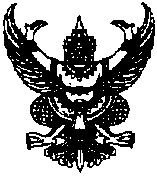 